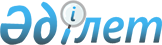 О внесении изменений в решение маслихата района Т.Рыскулова от 21 декабря 2011 года № 39-5 "О районном бюджете на 2012-2014 годы"
					
			Утративший силу
			
			
		
					Решение маслихата района Т.Рыскулова Жамбылской области от 4 декабря 2012 года № 8-4. Зарегистрировано Департаментом юстиции Жамбылской области от 11 декабря 2012 года № 1857. Утратило силу в связи с истечением срока применения - (письмо Департамента юстиции Жамбылской области от 11 марта 2013 года № 2-2-17/388)      Сноска. Утратило силу в связи с истечением срока применения - (письмо Департамента юстиции Жамбылской области от 11.03.2013 № 2-2-17/388).

      Примечание РЦПИ:

      В тексте сохранена авторская орфография и пунктуация.      В соответствии со статьей 109 Бюджетного кодекса Республики Казахстан от 4 декабря 2008 года и статьей 6 Закона Республики Казахстан «О местном государственном управлении и самоуправлении в Республике Казахстан» от 23 января 2001 года и решением Жамбылского областного маслихата от 26 ноября 2012 года № 9-2 «О внесении изменений и дополнений в решение Жамбылского областного маслихата «Об областном бюджете на 2012-2014 годы» от 7 декабря 2011 года № 41-3» (зарегистрировано в Реестре государственной регистрации нормативных правовых актов за № 1843) маслихат района Т.Рыскулова РЕШИЛ: 



      1.Внести в решение маслихата района Т. Рыскулова от 21 декабря 2011 года № 39-5 «О районном бюджете на 2012-2014 годы» (зарегистрировано в Реестре государственной регистрации нормативных правовых актов за № 6-8-129, опубликовано 30 декабря 2011 года в № 106 и 21 января 2012 года в № 7 газеты «Кұлан таңы») следующие изменения:



      в пункте 1 



      в подпункте 1) 

      цифры «6 710 992» заменить цифрами «6 694 410»;

      цифры «4 747 365» заменить цифрами «4 730 783»;



      в подпункте 2) 

      цифры «6 704 483» заменить цифрами «6 687 385»;



      в подпункте 3) 

      цифры «38 607» заменить цифрами «46 404»;

      цифры «41 259» заменить цифрами «48 540»;



      в подпункте 5) 

      цифры «-58 595» заменить цифрами «-65 876»;



      в подпункте 6) 

      цифры «58 595» заменить цифрами «65 876»;

      цифры «41 259» заменить цифрами «48 540»;



      в пункте 4:

      цифры «59 804» заменить цифрами «59 634»;



      Приложения 1, 7 к указанному решению изложить в новой редакции согласно приложениям 1, 2 к настоящему решению.



      2. Данное решение вступает в силу со дня государственной регистрации в органах юстиции и вводится в действие с 1 января 2012 года.

      

      Председатель сессии                        Секретарь районного

      районного маслихата                        маслихата

      Г.Султанбаев                               Б.Шамаев

Приложение 1

к решению маслихата района Т.Рыскулова

№ 8-4 от 4 декабря 2012 годаПриложение 1

к решению маслихата района Т.Рыскулова

№ 39-5 от 21 декабря 2011 года  Бюджет на 2012 год(тыс тенге)

Приложение № 2

к решению маслихата района Т.Рыскулова

№ 8-4 от 4 декабря 2012 года Приложение № 7

к решению маслихата района Т.Рыскулова

№ 39-5 от 21 декабря 2011 года  Бюджетные программы на 2012 год по аульному (сельскому) округу районапродолжение таблицы:
					© 2012. РГП на ПХВ «Институт законодательства и правовой информации Республики Казахстан» Министерства юстиции Республики Казахстан
				Категория            Наименование доходовКатегория            Наименование доходовКатегория            Наименование доходовКатегория            Наименование доходовсуммакласскласскласссуммаподклассподкласссумма12345I. ДОХОДЫ6 694 4101Налоговые поступления1 955 06201Подоходный налог212 0542Индивидуальный подоходный налог212 05403Социальный налог150 5481Социальный налог150 54804Налог на собственность1 575 0431Налог на имущество1 523 6493Земельный налог7 5654Налог на транспортные средства39 8365Единый земельный налог3 99305Внутренние налоги на товары, работы и услуги12 1432Акцизы3 2673Поступление за использование природных и других ресурсов1 6504Сборы за ведение предпринимательской и профессиональной деятельности6 1885Налог на игорный бизнес1 03808Обязательные платежи, взимаемые за совершение юридически значимых действий и (или) выдачу документов и уполномоченными на то государственными органами или должностными лицами5 2741Государственная пошлина5 2742Неналоговые поступления3 82201Доходы от государственной собственности1 3341Поступление части чистого дохода государственных предприятий1855Доходы от аренды имущества, находящегося в государственной собственности1 14902Поступления от реализации услуг, предоставляемых государственными учреждениями, финансируемыми из государственного бюджета121Поступления от реализации услуг, предоставляемых государственными учреждениями, финансируемыми из государственного бюджета1204Штрафы, пени, санкции, взыскания, налагаемые государственными учреждениями, финансируемыми из государственного бюджета, а также содержащимися и финансируемыми из бюджета (сметы расходов) Национального Банка Республики Казахстан3781Штрафы, пени, санкции, взыскания, налагаемые государственными учреждениями, финансируемыми из государственного бюджета, а также содержащимися и финансируемыми из бюджета (сметы расходов) Национального Банка Республики Казахстан, за исключением поступлений от организаций нефтяного сектора37806Прочие неналоговые поступления2 0981Прочие неналоговые поступления2 0983Поступления от продажи основного капитала4 74301Продажа государственного имущества, принадлежащего государственным учреждениям1361Продажа государственного имущества, принадлежащего государственным учреждениям13603Продажа земли и нематериальных активов4 6071Продажа земли1 6882Продажа нематериальных активов2 9194Поступления трансфертов4 730 78302Трансферты из вышестоящих органов государственного управления4 730 7832Трансферты из областного бюджета4 730 783Наименование расходовСуммаФункциональная группаФункциональная группаФункциональная группаФункциональная группаСуммаадминистратор бюджетных программадминистратор бюджетных программадминистратор бюджетных программСуммапрограммапрограммаСумма12345II.ЗАТРАТЫ6 687 38501Государственные услуги общего характера301 258112Аппарат маслихата района (города областного значения)19 690001Услуги по обеспечению деятельности маслихата района (города областного значения)14 380003Капитальные расходы государственного органа5 310122Аппарат акима района (города областного значения)79 007001Услуги по обеспечению деятельности акима района (города областного значения)65 865002Создание информационных систем1 698003Капитальные расходы государственных органов10 731009Капитальные расходы подведомственных государственных учреждений и организаций713123Аппарат акима района в городе, города районного значения, поселка, аула (села), аульного (сельского) округа163 226001Услуги по обеспечению деятельности акима района в городе, города районного значения, поселка, аула (села), аульного (сельского) округа160 707022Капитальные расходы государственных органов2 519452Отдел финансов района (города областного значения)23 895001Услуги по реализации государственной политики в области исполнения бюджета района (города областного значения) и управления коммунальной собственностью района (города областного значения)21 664003Проведение оценки имущества в целях налогообложения1 731010Организация приватизации коммунальной собственности117011Учет, хранение, оценка и реализация имущества, поступившего в коммунальную собственность83018Капитальные расходы государственного органа300453Отдел экономики и бюджетного планирования района (города областного значения)15 440001Услуги по реализации государственной политики в области формирования и развития экономической политики, системы государственного планирования и управления района (города областного значения)14 398004Капитальные расходы государственного органа1 04202Оборона2 293122Аппарат акима района (города областного значения)2 293005Мероприятия в рамках исполнения всеобщей воинской обязанности787007Мероприятия по профилактике и тушению степных пожаров районного (городского) масштаба, а также пожаров в населенных пунктах, в которых не созданы органы государственной противопожарной службы1 50603Общественный порядок, безопасность, правовая, судебная, уголовно-исполнительная деятельность5 398458Отдел жилищно-коммунального хозяйства, пассажирского транспорта и автомобильных дорог района (города областного значения)5 398021Обеспечение безопасности дорожного движения в населенных пунктах5 39804Образование3 856 188464Отдел образования района (города областного значения)267 603009Обеспечение дошкольного воспитания и обучения220 615021Увеличение размера доплаты за квалификационную категорию воспитателям детских садов, мини-центров, школ-интернатов: общего типа, специальных (коррекционных), специализированных для одаренных детей, организаций образования для детей-сирот и детей, оставшихся без попечения родителей, центров адаптации несовершеннолетних за счет трансфертов из республиканского бюджета880040Реализация государственного образовательного заказа в дошкольных организациях образования46 108123Аппарат акима района в городе, города районного значения, поселка, аула (села), аульного (сельского) округа9 319005Организация бесплатного подвоза учащихся до школы и обратно в аульной (сельской) местности9 319464Отдел образования района (города областного значения)2 885 984003Общеобразовательное обучение2 722 385006Дополнительное образование для детей109 781063Повышение оплаты труда учителям, прошедшим повышение квалификации по учебным программам АОО «Назарбаев интеллектуальные школы» за счет трансфертов из республиканского бюджета1 006064Увеличение размера доплаты за квалификационную категорию учителям организаций начального, основного среднего, общего среднего образования: школы, школы-интернаты: (общего типа, специальных (коррекционных), специализированных для одаренных детей; организаций для детей-сирот и детей, оставшихся без попечения родителей) за счет трансфертов из республиканского бюджета52 812464Отдел образования района (города областного значения)252 379001Услуги по реализации государственной политики на местном уровне в области образования10 852004Информатизация системы образования в государственных учреждениях образования района (города областного значения)17 000005Приобретение и доставка учебников, учебно-методических комплексов для государственных учреждений образования района (города областного значения)12 716012Капитальные расходы государственного органа260015Ежемесячные выплаты денежных средств опекунам (попечителям) на содержание ребенка-сироты (детей-сирот), и ребенка (детей), оставшегося без попечения родителей за счет трансфертов из республиканского бюджета12 946020Обеспечение оборудованием, программным обеспечением детей-инвалидов, обучающихся на дому за счет трансфертов из республиканского бюджета12 232067Капитальные расходы подведомственных государственных учреждений и организаций186 373466Отдел архитектуры, градостроительства и строительства района (города областного значения)440 903037Строительство и реконструкция объектов образования440 90306Социальная помощь и социальное обеспечение269 290123Аппарат акима района в городе, города районного значения, поселка, аула (села), аульного (сельского) округа303003Оказание социальной помощи нуждающимся гражданам на дому303451Отдел занятости и социальных программ района (города областного значения)235 441002Программа занятости51 994004Оказание социальной помощи на приобретение топлива специалистам здравоохранения, образования, социального обеспечения, культуры и спорта в сельской местности в соответствии с законодательством Республики Казахстан5 262005Государственная адресная социальная помощь10 050006Жилищная помощь6 208007Социальная помощь отдельным категориям нуждающихся граждан по решениям местных представительных органов24 449010Материальное обеспечение детей-инвалидов, воспитывающихся и обучающихся на дому4 050014Оказание социальной помощи нуждающимся гражданам на дому1 7593016Государственные пособия на детей до 18 лет95 000017Обеспечение нуждающихся инвалидов обязательными гигиеническими средствами и предоставление услуг специалистами жестового языка, индивидуальными помощниками в соответствии с индивидуальной программой реабилитации инвалида5 900023Обеспечения деятельности центров занятости14 935451Отдел занятости и социальных программ района (города областного значения)33 546001Услуги по реализации государственной политики на местном уровне в области обеспечения занятости и реализации социальных программ для населения27 896011Оплата услуг по зачислению, выплате и доставке пособий и других социальных выплат900021Капитальные расходы государственного органа4 75007Жилищно-коммунальное хозяйство1 369 988458Отдел жилищно-коммунального хозяйства, пассажирского транспорта и автомобильных дорог района (города областного значения)15 050003Организация сохранения государственного жилищного фонда15 050464Отдел образования района (города областного значения)72 974026Ремонт объектов в рамках развития сельских населенных пунктов по Программе занятости 202072 974466Отдел архитектуры, градостроительства и строительства района (города областного значения)48 540004Проектирование, развитие, обустройство и (или) приобретение инженерно-коммуникационной инфраструктуры14 940020Приобретение жилья14 300074Развитие и обустройство недостающей инженерно-коммуникационной инфраструктуры в рамках второго направления Программы занятости 202019 300123Аппарат акима района в городе, города районного значения, поселка, аула (села), аульного (сельского) округа3 275014Организация водоснабжения населенных пунктов3 275458Отдел жилищно-коммунального хозяйства, пассажирского транспорта и автомобильных дорог района (города областного значения)38 874012Функционирование системы водоснабжения и водоотведения13 625026Организация эксплуатации тепловых сетей, находящихся в коммунальной собственности районов (городов областного значения)19 395028Развитие коммунального хозяйства4 180029Развитие системы водоснабжения317033Проектирование, развитие, обустройство и (или) приобретение инженерно-коммуникационной инфраструктуры1 357466Отдел архитектуры, градостроительства и строительства района (города областного значения)1085212006Развитие системы водоснабжения1 085 212123Аппарат акима района в городе, города районного значения, поселка, аула (села), аульного (сельского) округа99283008Освещение улиц населенных пунктов19 174009Обеспечение санитарии населенных пунктов4 571011Благоустройство и озеленение населенных пунктов75 538458Отдел жилищно-коммунального хозяйства, пассажирского транспорта и автомобильных дорог района (города областного значения)6 780018Благоустройство и озеленение населенных пунктов6 78008Культура, спорт, туризм и информационное пространство293 322455Отдел культуры и развития языков района (города областного значения)156 731003Поддержка культурно-досуговой работы112 710005Обеспечение функционирования зоопарков и дендропарков44 021466Отдел архитектуры, градостроительства и строительства района (города областного значения)12 243011Развитие объектов культуры12 243465Отдел физической культуры и спорта района (города областного значения)4 100006Проведение спортивных соревнований на районном (города областного значения) уровне1 200007Подготовка и участие членов сборных команд района (города областного значения) по различным видам спорта на областных спортивных соревнованиях2 900455Отдел культуры и развития языков района (города областного значения)56 233006Функционирование районных (городских) библиотек55 637007Развитие государственного языка и других языков народа Казахстана596456Отдел внутренней политики района (города областного значения)17 603002Услуги по проведению государственной информационной политики через газеты и журналы17 603455Отдел культуры и развития языков района (города областного значения)22 809001Услуги по реализации государственной политики на местном уровне в области развития языков и культуры6 567010Капитальные расходы государственных органов250032Капитальные расходы подведомственных государственных учреждений и организаций15 992456Отдел внутренней политики района (города областного значения)19 477001Услуги по реализации государственной политики на местном уровне в области информации, укрепления государственности и формирования социального оптимизма граждан7 966003Реализация региональных программ в сфере молодежной политики11 098006Капитальные расходы государственного органа105032Капитальные расходы подведомственных государственных учреждений и организаций308465Отдел физической культуры и спорта района (города областного значения)4 126001Услуги по реализации государственной политики на местном уровне в сфере физической культуры и спорта3 904004Капитальные расходы государственного органа22209Топливно-энергетический комплекс и недропользование12 720458Отдел жилищно-коммунального хозяйства, пассажирского транспорта и автомобильных дорог района (города областного значения)12 720019Развитие теплоэнергетической системы12 72010Сельское, водное, лесное, рыбное хозяйство, особо охраняемые природные территории, охрана окружающей среды и животного мира, земельные отношения177 802454Отдел предпринимательства и сельского хозяйства района (города областного значения)5 873099Реализация мер социальной поддержки специалистов социальной сферы сельских населенных пунктов за счет целевых трансфертов из республиканского бюджета5 873473Отдел ветеринарии района (города областного значения)20 713001Услуги по реализации государственной политики на местном уровне в сфере ветеринарии7 002003Капитальные расходы государственных органов150007Организация отлова и уничтожения бродячих собак и кошек1 864008Возмещение владельцам стоимости изымаемых и уничтожаемых больных животных, продуктов и сырья животного происхождения2 051009Проведение ветеринарных мероприятий по энзоотическим болезням животных6 380010Проведение мероприятий по идентификации сельскохозяйственных животных546032Капитальные расходы подведомственных государственных учреждений и организаций2 720463Отдел земельных отношений района (города областного значения)10 950001Услуги по реализации государственной политики в области регулирования земельных отношений на территории района (города областного значения)5 414004Организация работ по зонированию земель3 000006Землеустройство, проводимое при установлении границ городов районного значения, районов в городе, поселков аулов (сел), аульных (сельских) округов2 386007Капитальные расходы государственного органа150473Отдел ветеринарии района (города областного значения)140 266011Проведение противоэпизоотических мероприятий140 26611Промышленность, архитектурная, градостроительная и строительная деятельность27 988466Отдел архитектуры, градостроительства и строительства района (города областного значения)27 988001Услуги по реализации государственной политики в области строительства, улучшения архитектурного облика городов, районов и населенных пунктов области и обеспечению рационального и эффективного градостроительного освоения территории района (города областного значения)15 502013Разработка схем градостроительного развития территории района, генеральных планов городов районного (областного) значения, поселков и иных населенных пунктов12 000015Капитальные расходы государственного органа48612Транспорт и коммуникации251 281458Отдел жилищно-коммунального хозяйства, пассажирского транспорта и автомобильных дорог района (города областного значения)251 281023Обеспечение функционирования автомобильных дорог251 28113Прочие92 862452Отдел финансов района (города областного значения)59 634012Резерв местного исполнительного органа района (города областного значения)59 634454Отдел предпринимательства и сельского хозяйства района (города областного значения)16 777001Услуги по реализации государственной политики на местном уровне в области развития предпринимательства, промышленности и сельского хозяйства13 861007Капитальные расходы государственного органа2 916458Отдел жилищно-коммунального хозяйства, пассажирского транспорта и автомобильных дорог района (города областного значения)16 451001Услуги по реализации государственной политики на местном уровне в области жилищно-коммунального хозяйства, пассажирского транспорта и автомобильных дорог7 170014Капитальные расходы государственного органа502040Реализация мер по содействию экономическому развитию регионов в рамках Программы «Развитие регионов» за счет целевых трансфертов из республиканского бюджета8 77914Обслуживание долга26452Отдел финансов района (города областного значения)26013Обслуживание долга местных исполнительных органов по выплате вознаграждений и иных платежей по займам из областного бюджета2615Трансферты26 969452Отдел финансов района (города областного значения)26 969006Возврат неиспользованных (недоиспользованных) целевых трансфертов680016Возврат, использованных не по целевому назначению целевых трансфертов26 289020Целевые текущие трансферты в вышестоящие бюджеты в связи с изменением фонда оплаты труда в бюджетной сфере0024Целевые текущие трансферты в вышестоящие бюджеты в связи с передачей функций государственных органов из нижестоящего уровня государственного управления в вышестоящий0IІІ. Чистое бюджетное кредитование46 4045Бюджетные кредиты48 54010Сельское, водное, лесное, рыбное хозяйство, особо охраняемые природные территории, охрана окружающей среды и животного мира, земельные отношения48 5401Сельское хозяйство48 540454Отдел предпринимательства и сельского хозяйства района (города областного значения)48 540009Бюджетные кредиты для реализации мер социальной поддержки специалистов социальной сферы сельских населенных пунктов48 540Категория                       НаименованиеКатегория                       НаименованиеКатегория                       НаименованиеКатегория                       Наименованиесуммакласскласскласссуммаподклассподкласссумма123455Погашение бюджетных кредитов2 13601Погашение бюджетных кредитов2 13601Погашение кредитов выданных из государственного бюджета2 136Функциональная группаФункциональная группаФункциональная группаФункциональная группасуммаадминистратор бюджетных программадминистратор бюджетных программадминистратор бюджетных программсуммапрограммапрограммасумма12345ІV. Сальдо по операциям с финансовыми активами26 497Приобретение финансовых активов26 49713Прочие26 497452Отдел финансов района (города областного значения)26 497014Формирование или увеличение уставного капитала юридических лиц26 497Категория НаименованиеКатегория НаименованиеКатегория НаименованиеКатегория Наименованиесуммакласскласскласссуммаподклассподкласссумма123456Поступление от продажи финансовых активов государства001Поступление от продажи финансовых активов государства01Поступление от продажи финансовых активов внутри государства0Функциональная группаФункциональная группаФункциональная группаФункциональная группасуммаадминистратор бюджетных программадминистратор бюджетных программадминистратор бюджетных программсуммапрограммапрограммасумма12345V. Дефицит (профицит) бюджета-65 876VI. Финансирование дефицита (использование профицита) бюджета65 876Категория НаименованиеКатегория НаименованиеКатегория НаименованиеКатегория Наименованиесуммасуммаподклассподкласссумма123457Поступление займов48 54001Внутренние государственные займы48 5402Договора по получению займов48 540Функциональная группаФункциональная группаФункциональная группаФункциональная группасуммаадминистратор бюджетных программадминистратор бюджетных программадминистратор бюджетных программсуммапрограммапрограммасумма12345Погашение займов2 65216Погашение займов2 652452Отдел финансов района (города областного значения)2 652008Погашение долга местного исполнительного органа перед вышестоящим бюджетом2 136021Возврат неиспользованных бюджетных кредитов, выданных из местного бюджета5168Используемые остатки бюджетных средств19 98801Остатки бюджетных средств19 9881Свободные остатки бюджетных средств19 988Свободные остатки бюджетных средств19 988Сельский округСельский округ001

"Услуги по обеспечению деятельности акима района в городе, города районного значения, поселка, аула (села), аульного (сельского) округа"022

"Капитальные расходы государственных органов"005

"Организация бесплатного подвоза учащихся до школы и обратно в аульной (сельской) местности"003

"Оказание социальной помощи нуждающимся гражданам на дому"1Кулан16 15332153602Луговой14 5531423Акбулак12 0968004Курагаты8 510147637145Абай8 4853306Каракыстак13 6395602 6901787Жанатурмыс9 8701358Кокдонен9 1976599Когершин8 6541645810Кумарык9 0693101 38011Новосель10 68280612Акыртобе9 39910813Орнек12 110349004414Теренозек9 03512363015Кайынды9 25580940Всего160 7072 5199 319303Сельский округвсегоСельский округ014

"Организация водоснабжения населенных пунктов"008

"Освещение улиц населенных пунктов"009

"Обеспечение санитарии населенных пунктов"011

"Благоустройство и озеленение населенных пунктов"всего1Кулан2 9958 6392 91868 33499 8962Луговой801 88518075417 5943Акбулак6903171414 3314Курагаты113602339 7145Абай7577082010 4626Каракыстак1 56021843719 2827Жанатурмыс4665020510 7268Кокдонен6205501 23411 6759Когершин42115090010 34710Кумарык9514750912 26611Новосель38815016112 18712Акыртобе1 05010030010 95713Орнек2005544745014 33914Теренозек76627510 82915Кайынды314021210 801Всего3 27519 1744 57175 538275 406